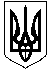 Смолінська селищна радаМаловисківського району Кіровоградської областіВиконавчий комітет                                                                          РІШЕННЯ       26 вересня 2019 року					№ 87	                                                             смт СмолінеПро розпорядження голови Кіровоградської ОДА від 12.09.2019р.       №1004-р «Про план заходів на 2020 рік щодо реалізації в області       стратегії з оздоровчої рухової активності на період до 2025 року      «Рухова активність-здоровий спосіб життя-здорова нація»».	Відповідно до статті 32 Закону України «Про місцеве самоврядування в Україні», ,виконавчий комітет селищної ради                                                          В И Р І Ш И В:Інформацію прийняти до відома.Відділу освіти, культури, молоді та спорту Смолінської селищної ради розпрацювати та затвердити на черговій сесії план заходів на 2020 рік щодо реалізації Національної стратегії з оздоровчої рухової активності на період до 2025 року «Рухова активність-здоровий спосіб життя-здорова нація», передбачивши відповідні видатки з місцевого бюджету за наявності .            Селищний голова                                                              М.М.Мазура